URZĄD GMINY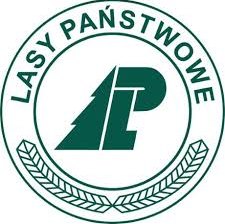   								                                                      06-545 LIPOWIEC KOŚCIELNY                                                                     Tel./fax 023 /655 50 28 do 29       INFORMACJA     Urząd Gminy informuje, że w związku z występującym zagrożeniem pożarowym OBOWIĄZUJE BEZWZGLĘDNY ZAKAZ WSTĘPU DO LASU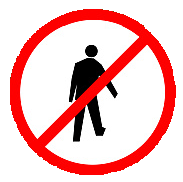 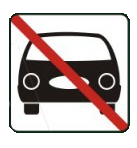 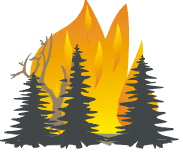   „Nadleśnictwo Dwukoły informuje, iż w związku z utrzymującym się katastrofalnym zagrożeniem pożarowym obszarów leśnych od dnia 19.08.2015r. do odwołania wprowadza zakaz wstępu do lasu. O terminie odwołania zakazu wstępu do lasu poinformujemy oddzielnym pismem”.                                      